По следам Розовой пантеры        16 февраля в Доме Культуры п. Новошахтинский прошел отчетный концерт детского сада № 32 «Росинка» «По следам Розовой пантеры». В концерте приняли участие 90 детей младшего и старшего дошкольного возраста. Зрительный зал был полон.        Представление было построено как волшебная зимняя сказка с захватывающим сюжетом. Розовая пантера похитила подарки и группа полицейских, во главе с капитаном (выпускницей нашего МДОБУ Неликовской Любой) отправилась на ее поиск в волшебный зимний лес. С помощью песни, танцев, музыки, стихов на сцене развернулось яркое зрелище. Языком танца дети показали и падающий снег, и вьюгу, всполохи северного сияния. Восторг и улыбку зрителей вызвал юмористический танец зайцев «В темно-синем лесу», который исполнили дети младшей и подготовительной группы. Самые маленькие артисты выступили с милыми музыкальными композициями «Снеговики», «Елочки». Приключения закончились «на балу» финальным танцем «Аты-Баты». Розовая пантера была поймана, дети получили заслуженные подарки.         Концерт получил положительные отзывы родителей, жителей поселка. Хочется поблагодарить за огромную творческую работу в подготовке концерта музыкального руководителя Рой Марину Юрьевну. А так же воспитателей групп, костюмера Почипову Надежду Михайловну, наших дорогих родителей. 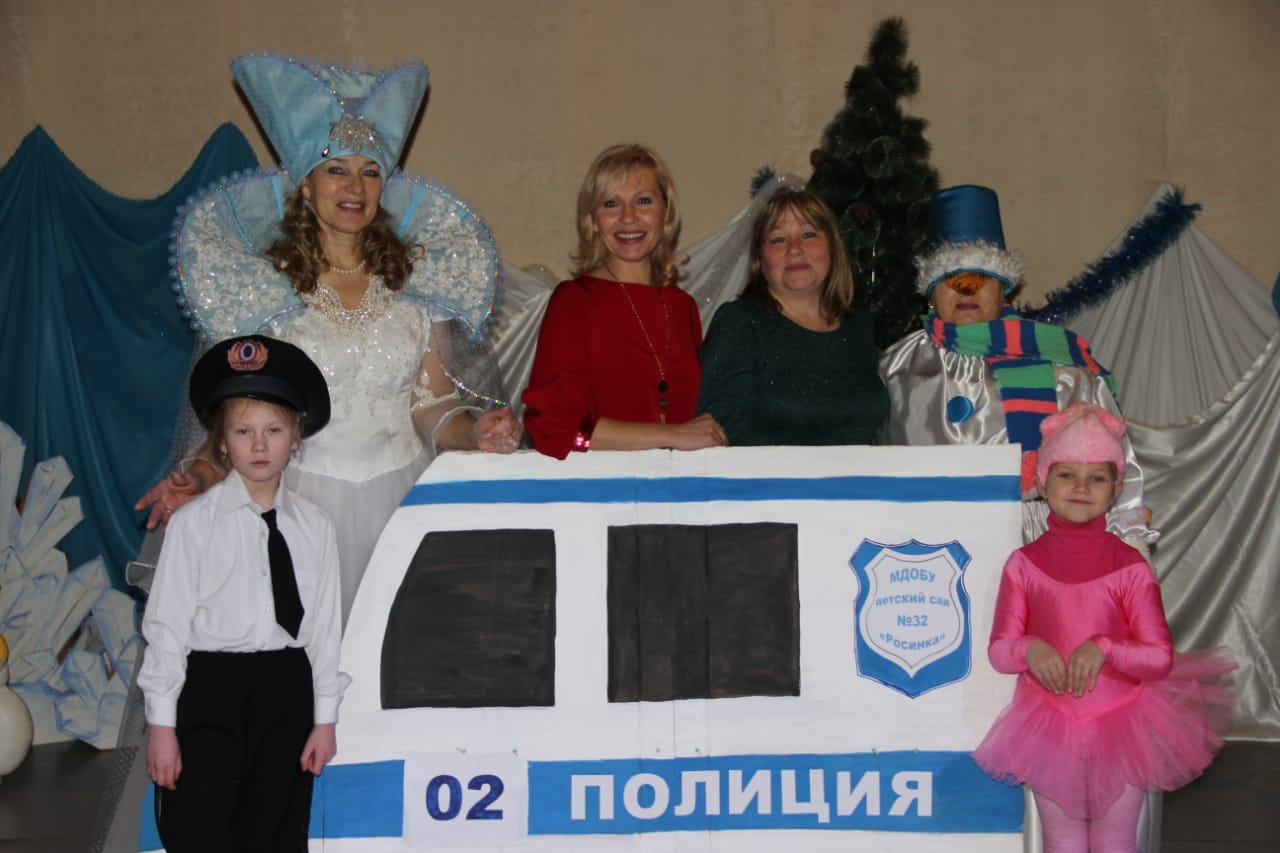 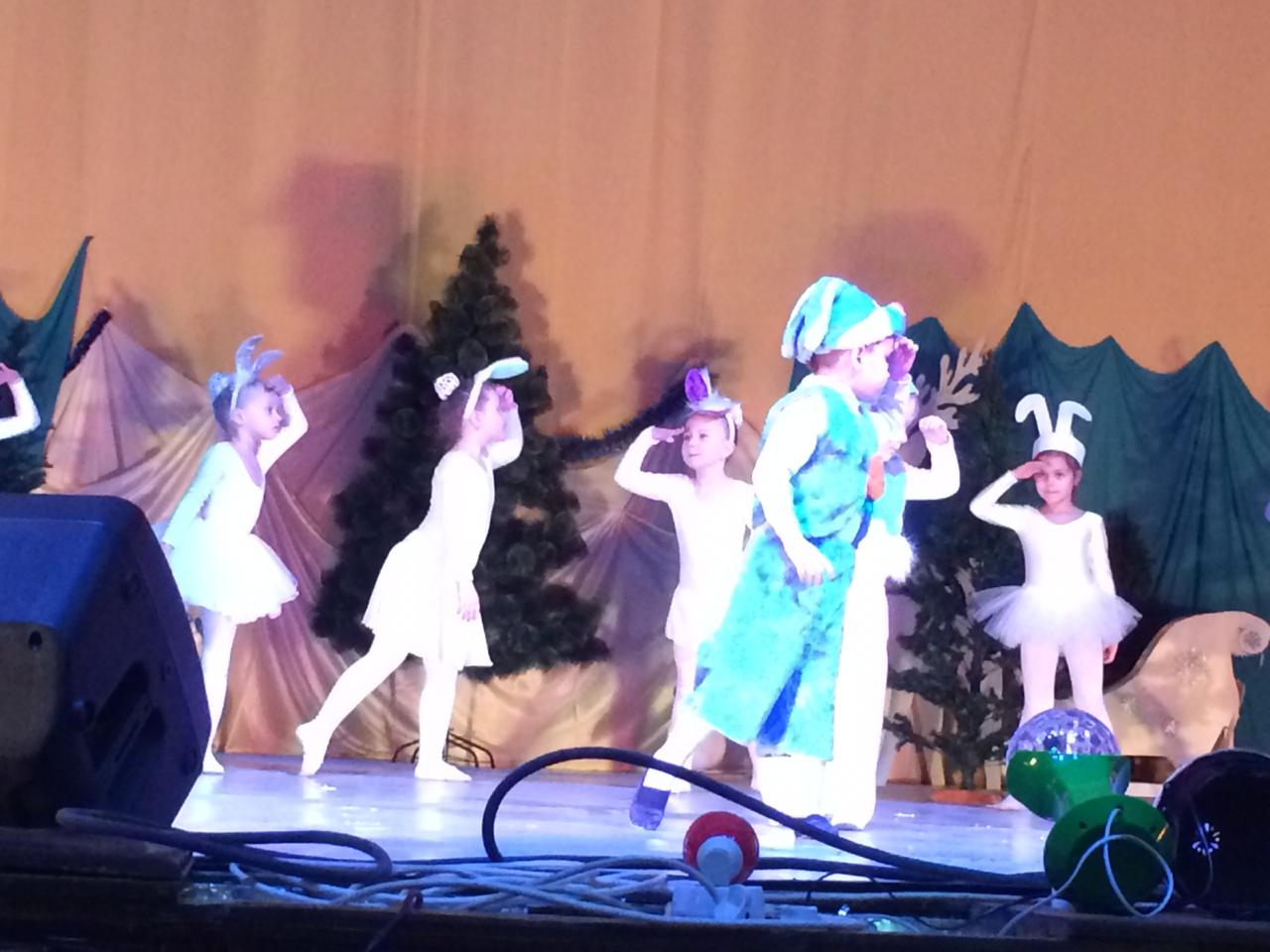 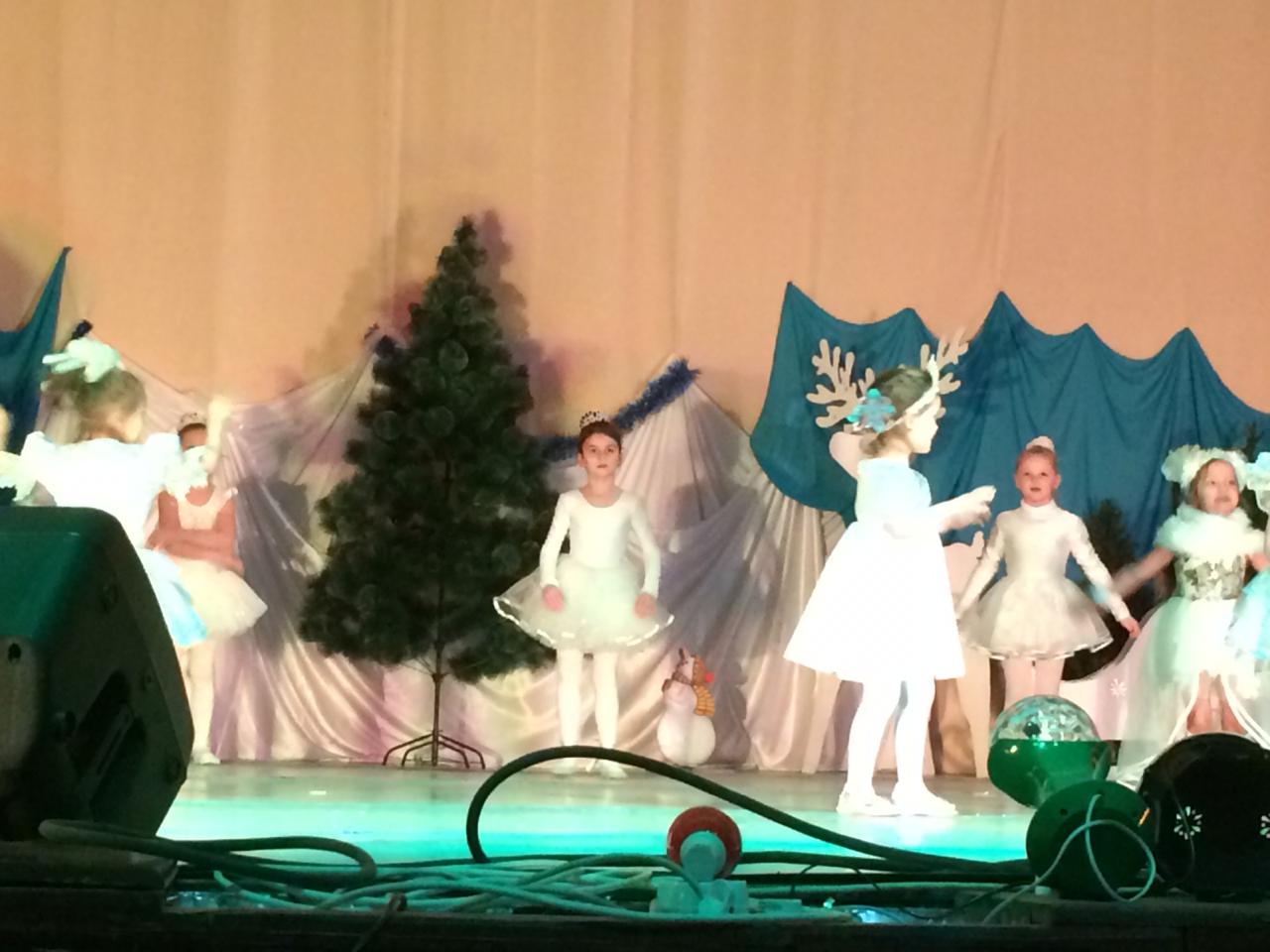 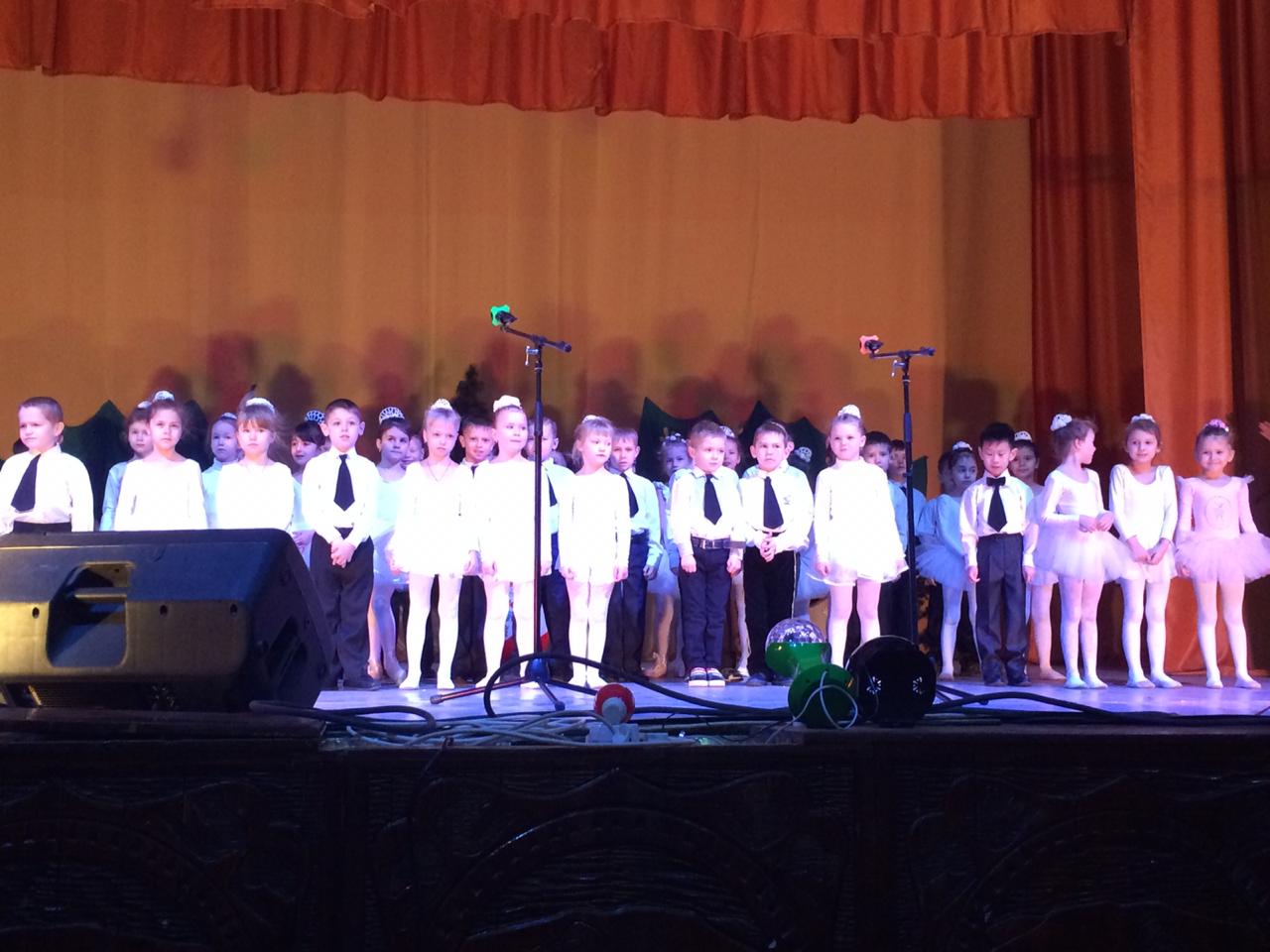 